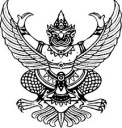    ประกาศองค์การบริหารส่วนตำบลวังมหากรเรื่อง การประชาสัมพันธ์การกำหนดราคากลางโครงการซ่อมสร้างถนนหินคลุกสายคลองน้อย หมู่ที่ 3    ตำบลวังมหากร  อำเภอท่าตะโก  จังหวัดนครสวรรค์  (เริ่มจากถนนทางหลวงชนบท 4048-ถนนไผ่สิงห์)  --------------------------------------------------               ด้วย พระราชบัญญัติประกอบรัฐธรรมนูญว่าด้วยการป้องกันปราบปรามทุจริต พ.ศ. ๒๕๔๒ แก้ไขเพิ่มเติม (ฉบับที่ ๒) พ.ศ.๒๕๕๔  มาตรา ๑๐๓/๗ ได้บัญญัติให้หน่วยงานของรัฐต้องดำเนินการจัดทำข้อมูลรายละเอียดค่าใช้จ่ายเกี่ยวกับการจัดซื้อจัดจ้างโดยเฉพาะเรื่องราคากลางไว้ในข้อมูลอิเล็กทรอนิกส์ในการจัดซื้อจัดจ้าง ๗ ประเภท ไม่ว่าการจัดซื้อจัดจ้างของหน่วยงานของรัฐดังกล่าวจะเป็นการจัดซื้อจัดจ้างด้วยเงินงบประมาณ เงินกู้ เงินช่วยเหลือ เงินรายได้ หรือเงินอื่นใดของหน่วยงานของรัฐก็ตาม เพื่อให้ประชาชนเข้าตรวจดูได้องค์การบริหารส่วนตำบลวังมหากร  จึงขอประชาสัมพันธ์เปิดเผยราคากลางและการคำนวณราคากลางการจัดซื้อจัดจ้างในงานก่อสร้าง โดยมีรายละเอียดตามตารางแสดงเงินงบประมาณที่ได้รับจัดสรรและราคากลางในงานจ้างก่อสร้าง แนบท้ายนี้ประกาศ ณ วันที่   18    มีนาคม   พ.ศ.๒๕๖๔(ลงชื่อ).......มนัส ขานดำ...............(นายมนัส  ขานดำ)นายกองค์การบริหารส่วนตำบลวังมหากร